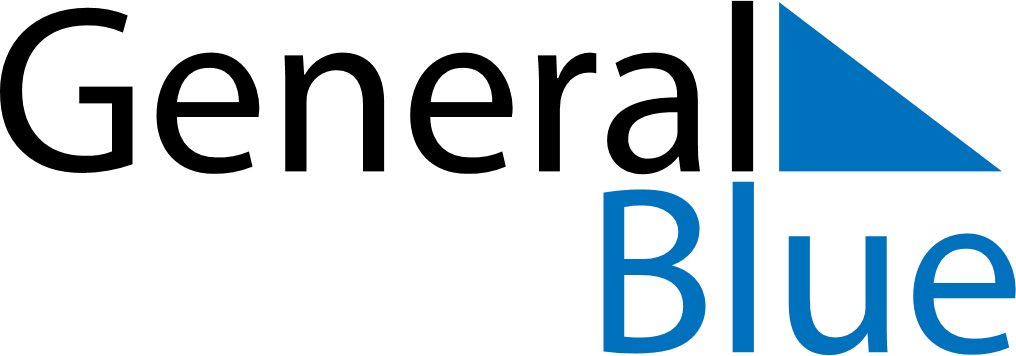 June 2024June 2024June 2024June 2024June 2024June 2024June 2024Reydarfjoerdur, IcelandReydarfjoerdur, IcelandReydarfjoerdur, IcelandReydarfjoerdur, IcelandReydarfjoerdur, IcelandReydarfjoerdur, IcelandReydarfjoerdur, IcelandSundayMondayMondayTuesdayWednesdayThursdayFridaySaturday1Sunrise: 2:33 AMSunset: 11:16 PMDaylight: 20 hours and 42 minutes.23345678Sunrise: 2:30 AMSunset: 11:19 PMDaylight: 20 hours and 49 minutes.Sunrise: 2:27 AMSunset: 11:22 PMDaylight: 20 hours and 55 minutes.Sunrise: 2:27 AMSunset: 11:22 PMDaylight: 20 hours and 55 minutes.Sunrise: 2:24 AMSunset: 11:26 PMDaylight: 21 hours and 1 minute.Sunrise: 2:21 AMSunset: 11:29 PMDaylight: 21 hours and 7 minutes.Sunrise: 2:18 AMSunset: 11:32 PMDaylight: 21 hours and 13 minutes.Sunrise: 2:16 AMSunset: 11:35 PMDaylight: 21 hours and 19 minutes.Sunrise: 2:13 AMSunset: 11:38 PMDaylight: 21 hours and 24 minutes.910101112131415Sunrise: 2:11 AMSunset: 11:41 PMDaylight: 21 hours and 30 minutes.Sunrise: 2:08 AMSunset: 11:43 PMDaylight: 21 hours and 35 minutes.Sunrise: 2:08 AMSunset: 11:43 PMDaylight: 21 hours and 35 minutes.Sunrise: 2:06 AMSunset: 11:46 PMDaylight: 21 hours and 39 minutes.Sunrise: 2:04 AMSunset: 11:48 PMDaylight: 21 hours and 44 minutes.Sunrise: 2:02 AMSunset: 11:51 PMDaylight: 21 hours and 48 minutes.Sunrise: 2:01 AMSunset: 11:53 PMDaylight: 21 hours and 52 minutes.Sunrise: 1:59 AMSunset: 11:55 PMDaylight: 21 hours and 55 minutes.1617171819202122Sunrise: 1:58 AMSunset: 11:56 PMDaylight: 21 hours and 58 minutes.Sunrise: 1:57 AMSunset: 11:58 PMDaylight: 22 hours and 0 minutes.Sunrise: 1:57 AMSunset: 11:58 PMDaylight: 22 hours and 0 minutes.Sunrise: 1:56 AMSunset: 11:59 PMDaylight: 22 hours and 2 minutes.Sunrise: 1:56 AMSunset: 12:00 AMDaylight: 22 hours and 3 minutes.Sunrise: 1:56 AMSunset: 12:00 AMDaylight: 22 hours and 4 minutes.Sunrise: 1:56 AMSunset: 12:01 AMDaylight: 22 hours and 4 minutes.Sunrise: 1:56 AMSunset: 12:01 AMDaylight: 22 hours and 4 minutes.2324242526272829Sunrise: 1:57 AMSunset: 12:00 AMDaylight: 22 hours and 3 minutes.Sunrise: 1:58 AMSunset: 12:00 AMDaylight: 22 hours and 2 minutes.Sunrise: 1:58 AMSunset: 12:00 AMDaylight: 22 hours and 2 minutes.Sunrise: 1:59 AMSunset: 11:59 PMDaylight: 22 hours and 0 minutes.Sunrise: 2:00 AMSunset: 11:58 PMDaylight: 21 hours and 57 minutes.Sunrise: 2:02 AMSunset: 11:57 PMDaylight: 21 hours and 54 minutes.Sunrise: 2:04 AMSunset: 11:55 PMDaylight: 21 hours and 51 minutes.Sunrise: 2:06 AMSunset: 11:54 PMDaylight: 21 hours and 47 minutes.30Sunrise: 2:08 AMSunset: 11:52 PMDaylight: 21 hours and 43 minutes.